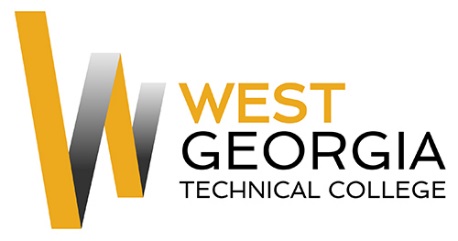 		Job AnnouncementPosition: 	 Student Worker RetailLocation: 	Douglas CampusDepartment: 	BookstoreReports to:  	Catherine FrazierNature of Duties: The student worker will help with the day to day operations in Bookstore, which include waiting on and assisting customers, stocking merchandise, running register, stocking books and supplies. The student will also assist in returning books and maintain cleanliness and appearance of the store.  Minimum Qualifications:  Completed a FAFSA and be identified as being eligible for federal aid.Complete a Federal Work-Study Employment Application available on-line at www.westgatech.edu Preferred Qualifications:Customer service experience.Salary/Benefits:   $10 per hour; no benefitsMethod of Application: Interested candidates must complete electronic application process at www.westgatech.edu .   Student Worker will be contacted by Supervisor for interviews.Employment Policy: The Technical College System of Georgia and West Georgia Technical College do not discriminate on the basis of race, color, creed, national or ethnic origin, gender, religion, disability, age, political affiliation or belief, disabled veteran, veteran of the Vietnam Era, or citizenship status (except in those special circumstances permitted or mandated by law) in educational programs, activities, admissions or employment. All applicants will be considered; however, only selected applicants may be interviewed.  Approval of employment does not constitute a contract.  Continued employment is contingent upon job performance and funding.